eg-d      7022410524Smlouva o připojení zařízení pro výrobu a odběr elektřiny k distribuční soustavě z napěťové hladiny vysokého napětí č. 9002224287uzavřená v souladu se zákonem č. 458/2000 Sb., energetický zákon v platném znění a jeho prováděcími předpisy mezi ŽadatelemNemocnice Nové Město na Moravě, příspěvková organizaceSídlo: Ždárská 610, Nové Město na Moravě, 592 31 Nové Město na MoravěIČO: 00842001, DIČ: CZ00842001zapsaná v obchodním rejstříku vedeném Krajským soudem v Brně, spisová značka PR 1446Adresa pro zasílání písemností:Ždárská 610, Nové Město na Moravě, 592 31 Nové Město na MoravěZástupce ve věcech smluvních: XXXXProvozovatelem distribuční soustavy (dále jen „Provozovatel DS")EG.D, a.s.Sídlo: Lidická 1873/36, Černá Pole, 602 00 BrnoZápis v OR: Společnost je zapsána v obchodním rejstříku vedeném Krajským soudem v Brně, v oddílu B, vložce 8477IČO:28085400 DIČ:CZ28085400Zástupce: ve věcech smluvních: XXXXve věcech technických: XXXX, XXXX, XXXXBankovní spojení: XXXX. číslo účtu: XXXX variabilní symbol: XXXXIBAN: XXXX Předmět smlouvyI. Předmětem této smlouvy je:Závazek Provozovatele DS připojit za sjednaných podmínek ke své distribuční soustavě zařízení Žadatele pro odběr a výrobu elektřiny (dále jen „zařízení" nebo také „odběrné místo") a zajistit rezervovaný příkon a výkon dle článku II. této smlouvy.Závazek Žadatele dodržet níže uvedené technické podmínky připojení a podmínky provozu zařízení paralelně s distribuční soustavou.II.Technické podmínky připojeníNázev zařízení: KJ+FVE NEMOCNICE NOVÉ MĚSTO NA MORAVĚAdresa předávacího místa: Ždárská 610, 592 31 Nové Město na MoravěUmístění výrobny:Nové Město na Moravě, p.č. 2952,2953EAN (spotřeba): 859182400200007477EAN (výroba): 859182400211415100Rezervovaný příkon místa připojení a současně předávacího místa (dále jen „rezervovaný příkon"):Stávající hodnota: 900 kWNová hodnota sjednaná touto smlouvou: 900 kWRezervovaný výkon:Stávající hodnota: 200 kWNová hodnota, sjednaná touto smlouvou: 200 kWSkutečný instalovaný výkon: 351,34 kWNapěťová úroveň: 22 kV (VN)Typ sítě: ITDruh výrobny: Plynová 200 kW, Fotovoltaická 151,34 kW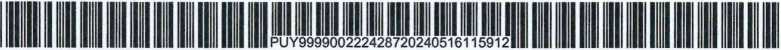 Na odběrné místě bude připojen náhradní zdroj s parametry: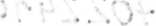 Stupeň zajištění kvality a spolehlivosti dodávky elektrické energie:Standardní stupeň daný platnými čs. normami a právními předpisy v době podpisu této smlouvy (vyhláška č.540/2005 Sb. v platném znění, Pravidla provozování distribuční soustavy, ČSN EN 50160 a související normy a předpisy).Způsob připojení zařízení k distribuční soustavě Provozovatele DS:Místo připojení: Místem připojení do sítě 22 kV Provozovatele DS je stávající trafostanice 200549 T01 Nemocnice připojená na kabelové vedení 22 kV linky VN1202, které je v základním řazení napájeno z TR 110/22 kV Ždár nad Sázavou přes vývod VN129.Stručný popis způsobu připojení: Zařízení Žadatele bude připojeno stávajícím způsobem bez úprav.Hranice vlastnictví: Zařízení Provozovatele DS končí na přípojnicovém systému VN v poli měření (kobkové pole AJA04) umístěného ve stanici Žadatele. V majetku Provozovatele DS je přívodní kobková část VN (AJA01, AJA02, AJA03).Zařízení Žadatele začíná v místě připojení na přípojnicový systém VN Provozovatele (v poli AJA04) s navazujícím odpínačem. V majetku Žadatele je veškeré zařízení na objektu a uvnitř objektu stanice mimo přívodního kabelového vedení a části kobkové technologie VN Provozovatele DS. V majetku Žadatele bude veškeré zařízení od místa majetkového rozhraní k místu spotřeby nebo výroby včetně skříně a zařízení pro přenos dat a řízení (RTU).Typ měření: Měření bude nepřímé VN - typ A, provedení odběr - dodávka.Budou použity měřicí transformátory proudu s převodem 25/5.Umístění měření: Měření bude umístěno v rozvodně Žadatele přístupné pracovníkům Provozovatele DS.Související technická opatření: Odběrné místo je již připojeno. Žadatel zajistí úpravu svého odběrného místa a trafostanice v souvislosti s připojením výrobny.Žadatel je povinen vybudovat zařízení pro přenos dat a řízení výrobny (RTU) a toto zařízení zůstane v jeho majetku. Odběrné místo musí být vybaveno systémem dálkového přenosu informací na Dispečink VN PDS a systémem dálkového řízení výrobny dle platných požadavků dispečerské řídicí technicky (v souladu s § 45 zákona č. 458/2000 Sb.). Investorem rozvaděče přenosů, napájení zařízení pro přenosy včetně samotného zařízení pro přenos dat a řízení (RTU) bude Žadatel, který zajistí výstavbu těchto zařízení včetně projektu a tato zařízení zůstanou v jeho majetku. Detailní informace jsou uvedeny v Příloze č. 2, která tvoří nedílnou součást této smlouvy a na webových stránkách www.egd.cz v sekci technické informace.Další technické podmínky připojení zařízení Žadatele k distribuční soustavě Provozovatele DS jsou uvedeny v přílohách, které tvoří nedílnou součást této smlouvy.III. Termín připojení zařízení k distribuční soustavěProvozovatel DS se zavazuje připojit zařízení Žadatele specifikované v čl. II. této smlouvy ke své distribuční soustavě v termínu do 12 měsíců od uzavření této smlouvy za předpokladu, že:Žadatel řádně a včas splní veškeré své závazky z této Smlouvy,nenastane překážka v době podpisu smlouvy neznámá, bránící připojení a zajištění požadovaného rezervovaného příkonu, pokud tato smlouva dále nestanoví jinak.Provozovatel DS má právo na jednostrannou přiměřenou změnu termínu připojení uvedeného v tomto článku a dále má právo na změnu technických podmínek připojení zařízení v případě, že nebude splněna některá z podmínek stanovených v odst. 1) tohoto článku. Provozovatel DS uvědomí Žadatele o jednostranné změně termínu připojení nebo o jednostranné změně technických podmínek připojení poté, co se o nesplnění dané podmínky dozví.Žadatel má právo požádat Provozovatele DS o přiměřené prodloužení termínu připojení uvedeného v tomto článku v případě, že dojde bez zavinění a nezávisle na vůli Žadatele ke změně harmonogramu přípravy výstavby výrobny, který Žadatel předložil Provozovateli DS společně se žádostí o připojení výrobny a tato změna bude mít vliv na termín připojení dle této smlouvy. Skutečnost, která vedla ke změně harmonogramu, Žadatel sdělí a prokáže Provozovateli DS. Při splnění podmínek uvedených v tomto odstavci 3) lze uzavřít dodatek k této smlouvě, jehož předmětem bude změna termínu připojení. Opakovanou žádost o prodloužení termínu připojení ze stejného důvodu nebo žádost o prodloužení termínu připojení z jiných důvodů, než je sjednáno, má Provozovatel DS právo odmítnout.IV. Podíl Žadatele na oprávněných nákladechV souladu s vyhláškou č. 16/2016 Sb., o podmínkách připojení k elektrizační soustavě v platném znění, není Žadatel povinen hradit Provozovateli DS podíl na nákladech spojených s připojením a se zajištěním požadovaného příkonu a výkonu.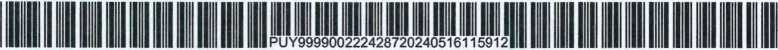 eg-dV.Povinnosti smluvních stranPovinnosti Žadatele:Poskytovat potřebnou součinnost a splnit podmínky stanovené touto smlouvou včetně Přílohy č. 1.V termínu jednoho měsíce před plánovanou fyzickou realizací výrobny s instalovaným výkonem 100 kW a více předložit k odsouhlasení Provozovateli DS projektovou dokumentaci výrobny elektřiny, včetně jejího připojení k distribuční soustavě.V případě sjednání nepřímého měření zajistit na odběrném místě instalaci měřících transformátorů proudu v souladu s čl. II. odst. d) této smlouvy a předložit protokoly o jejich instalaci Provozovateli DS a to před zahájením odběru elektřiny.Na své náklady zajistit připojení výrobny elektřiny k distribuční soustavě Provozovatele DS a její provoz v souladu s Pravidly provozování distribuční soustavy, příslušnými ČSN a dalšími předpisy.Při změnách instalovaných spotřebičů v rámci platného rezervovaného příkonu konzultovat s Provozovatelem DS připojování spotřebičů, u nichž lze předpokládat ovlivňování sítě v neprospěch ostatních odběratelů. Jde zejména o spotřebiče s rázovou, kolísavou či nelineární časově proměnnou charakteristikou odběru elektřiny, motorů s těžkým rozběhem, kolísavým odběrem elektřiny nebo s častým zapínáním a svařovacích přístrojů. Připojení vlastního zdroje elektrické energie je nutné vždy projednat s Provozovatelem DS.Na základě výzvy Provozovatele DS upravit na svůj náklad předávací místo nebo odběrné místo pro instalaci měřicího zařízení tak, aby Provozovatel DS mohl nainstalovat měřicí zařízení, jehož typ stanovuje příslušný prováděcí právní předpis a aby mohl Provozovatel DS provádět odečty.V případě opravy/úpravy stávajícího odběrného místa Žadatelem, kdy se neprovádí výměna elektroměrového rozváděče nebo výměna přívodního vedení (hlavní domovní vedení), lze měření Provozovatele DS ponechat ve stávajícím umístění za předpokladu, že bude možné na odběrném místě realizovat dálkové odečty. Nebude-li možné dálkové odečty provádět (např. z důvodu nedostatečného signálu), vyzve Provozovatel DS nejpozději před instalací svého měřicího zařízení Žadatele k provedení technických úprav odběrného místa tak, aby bylo možné dálkové odečty provádět (např. úpravy pro možnost instalace antény). Měřicí zařízení pak bude ze strany ProvozovateleDS nainstalováno bez zbytečného odkladu po oznámení Žadatele, že požadované úpravy odběrného místa byly dokončeny.Udržovat systém přenosu dat a řízení ve funkčním stavu splňujícím všechny předepsané požadavky, viz Příloha č. 2.Povinnosti Provozovatele DS:a) Umožnit Žadateli připojení zařízení specifikované v čl. II. této smlouvy k distribuční soustavě a zajistit požadovaný rezervovaný příkon a výkon v termínu uvedeném v článku III. této smlouvy za podmínek dle této smlouvy.Práva a povinnosti obou smluvních stran:Provozovatel DS a Žadatel se zavazují řídit aktuálními „Pravidly provozování distribuční soustavy" uvedenými na internetových stránkách Provozovatele DS www.egd.cz.Další práva a povinnosti smluvních stran jsou upraveny právními předpisy, zejména energetickým zákonem a jeho prováděcími předpisy.VI.Odpojení zařízení od distribuční soustavyProvozovatel DS je oprávněn odpojit zařízení Žadatele od své distribuční soustavy:v případě, kdy zařízení Žadatele nebude odpovídat příslušným technickým normám a platným právním předpisům;v případě, kdy zařízení Žadatele bude negativně ovlivňovat parametry kvality elektřiny v distribuční soustavě Provozovatele DS mimo stanovené meze;při nedodržení podmínek připojení zařízení obsažených v této smlouvě.Na možnost odpojení zařízení od distribuční soustavy bude Žadatel písemně upozorněn, včetně poskytnutí lhůty na odstranění problému.VII.Doba platnosti smlouvy a způsoby ukončení smlouvySmlouva je uzavřena na dobu neurčitou.Smlouvu lze ukončit písemnou listinnou dohodou smluvních stran.Kterákoli ze smluvních stran má právo smlouvu ukončit písemnou listinnou výpovědí s výpovědní dobou 1 měsíc od doručení výpovědi protistraně.Smlouvu lze ukončit písemným listinným odstoupením kterékoliv ze smluvních stran v případě podstatného porušení povinností druhou smluvní stranou.Provozovatel DS má dále právo odstoupit od této smlouvy v případě, že nebude splněna podmínka stanovená v čl. Ill odst. 1) písm. b) této smlouvy.Zánikem smlouvy rovněž zaniká rezervace příkonu a rezervace výkonu dohodnutých dle této smlouvy.V případě, že nebude uzavřena smlouva o zajištění služby distribuční soustavy pro odběrné místo uvedené v čl. II. této smlouvy do 48 měsíců od termínu připojení sjednaného v této smlouvě, tato smlouva, jakož i rezervace v této smlouvě dohodnutého příkonu zaniká a to dnem uplynutí této lhůty.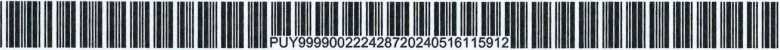 V případě, že nebude zahájena výroba elektřiny v zařízení, specifikovaném v čl. II. této smlouvy do 12 měsíců od termínu připojení sjednaného v této smlouvě, rezervace dohodnutého výkonu zaniká a to dnem uplynutí této lhůty. Závazek Provozovatele DS připojit zařízení Žadatele k distribuční soustavě, jakož i další povinnosti Provozovatele DS dle této smlouvy, v takovém případě nadále trvají, avšak nově pouze v rozsahu nutném pro zajištění rezervovaného příkonu a pro umožnění odběru elektřiny prostřednictvím připojovaného zařízení Žadatele.V případě, že zařízení specifikované v čl. II této smlouvy bude uváděno do provozu ze strany Žadatele v několika etapách, smluvní strany uzavřou dodatek k této smlouvě, jehož předmětem budou podmínky připojení stanovené dle požadovaných etap.Smluvní strany sjednávají v souladu s § 548 zákona č. 89/2012 Sb„ občanský zákoník tuto rozvazovací podmínku smlouvy: V případě, že dojde v době trvání této smlouvy ke změně vlastnického práva k připojovanému zařízení, tato smlouva zaniká dnem, kdy osoba, na kterou přešlo vlastnické právo k připojovanému zařízení, uzavřes Provozovatelem DS novou smlouvu o připojení, jejímž předmětem bude připojení stejného zařízení v tomtéž odběrném místě, pokud se smluvní strany této smlouvy nedohodnou jinak.Vlil. Ochrana osobních údajůŽadatel nebo osoba oprávněná jednat za Žadatele prohlašuje a podpisem této smlouvy potvrzuje, že jej již Provozovatel DS informoval o zpracování osobních údajů prostřednictvím příslušné žádosti nebo formuláře předcházejícího uzavření této Smlouvy.Veškeré informace o zpracování osobních údajů Žadatele, osoby oprávněné jednat za Žadatele a dalších osob, které souvisí s touto Smlouvou, jsou trvale dostupné na www.egd.cz v sekci Ochrana osobních údajů.IX. Ostatní ujednáníPodmínkou paralelního provozu výrobny elektřiny s distribuční soustavou Provozovatele DS je vydání "Konečného provozního oznámení", které bude vystaveno Provozovatelem DS na základě "Žádosti o umožnění trvalého provozu výrobny v paralelním provozu s distribuční soustavou", dle Přílohy č. 1 této smlouvy, bude-li výrobna elektřiny splňovat předpoklady pro její připojení k distribuční soustavě, stanovené touto smlouvou a právními předpisy včetně PPDS.Tato smlouva může být měněna nebo doplňována pouze písemnou dohodou smluvních stran, nestanoví-li tato smlouva jinak. Změnu identifikačních údajů smluvních stran (údaje uvedené v záhlaví této smlouvy) je možné provést prostřednictvím písemného oznámení druhé smluvní straně bez nutnosti uzavírání dodatku k této smlouvě z důvodu této změny.Ostatní záležitosti touto smlouvou neupravené se řídí občanským zákoníkem č. 89/2012 Sb. v platném znění, energetickým zákonem č. 458/2000 Sb. v platném znění, vyhláškou o podmínkách připojení č. 16/2016 Sb. a aktuálními Pravidly provozování distribuční soustavy dostupnými na www.egd.cz.Obě strany se zavazují vzájemně se informovat o jakýchkoliv změnách nezbytných pro řádné provádění této smlouvy, zejména pak o změnách identifikačních údajů, technických parametrů uvedených v čl. II. této smlouvy a to nejpozději do 30 dnů od provedení této změny.Žadatel prohlašuje a podpisem této smlouvy potvrzuje, že má k připojení zařízení k distribuční soustavě souhlas vlastníka dotčené nemovitosti, není-li Žadatel sám vlastníkem této nemovitosti. Bude-li po uzavření této smlouvy prokázáno, že uvedené prohlášení Žadatele bylo v době podpisu smlouvy nepravdivé, má Provozovatel DS právo od této smlouvy odstoupit. Žadatel se zavazuje zajistit trvání souhlasu vlastníka dotčené nemovitosti po celou dobu trvání této smlouvy.Smlouvu lze uzavřít v listinné podobě nebo v elektronické podobě. Zaslal-li Provozovatel DS Žadateli návrh smlouvy v listinné podobě, podepíše Žadatel nebo jeho oprávněný zástupce vlastnoručně návrh smlouvy a zašle jedno vyhotovení smlouvy Provozovateli DS. Zaslal-li Provozovatel DS Žadateli návrh smlouvy v elektronické podobě ve formátu PDF s elektronickým podpisem osoby jednající za Provozovatele DS, podepíše Žadatel nebo jeho oprávněný zástupce (jednající osoba) návrh smlouvy elektronickým podpisem a zašle podepsanou smlouvu v elektronické podobě Provozovateli DS. Smluvní strany se pro účely uzavření smlouvy v elektronické podobě výslovně dohodly, že k platnému elektronickému podepsání smlouvy jednajícími osobami smluvních stran může být použit výhradně platný kvalifikovaný elektronický podpis nebo platný zaručený elektronický podpis založený na kvalifikovaném certifikátu.Smluvní strany prohlašují, že se s textem této smlouvy seznámily a souhlasí s ním, na důkaz čehož ji zástupci obou smluvních stran připojují své podpisy.Uzavřením této smlouvy se ruší platnost předchozí smlouvy o připojení pro odběrné místo specifikované v článku II. této smlouvy, pokud taková smlouva byla mezi smluvními stranami či jejich právními předchůdci dříve uzavřena.Je-li Žadatel povinným subjektem dle ustanovení § 2 odst. 1 zákona č. 340/2015 Sb., o zvláštních podmínkách účinnosti některých smluv, uveřejňování těchto smluv a o registru smluv (zákon o registru smluv), zavazuje sev souvislosti s uzavřením této smlouvy splnit povinnosti vyplývající z uvedeného zákona. Smluvní strany se dohodly, že smlouvu k uveřejnění zašle správci registru smluv Žadatel. Za případnou majetkovou újmu, která by nesplněním povinností Žadatele dle citovaného zákona vznikla Provozovateli DS, odpovídá Žadatel.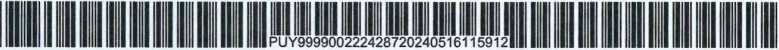 eg.dX. Akceptační ustanoveníK přijetí návrhu této smlouvy stanovuje Provozovatel DS akceptační lhůtu v délce 60 dnů od okamžiku doručení návrhu této smlouvy Žadateli.Smlouva je uzavřena za předpokladu, že Žadatel nejpozději do konce uvedené 60denní lhůty vyhotovení smlouvy podepíše a zašle zpět Provozovateli DS. Jiná forma přijetí návrhu Smlouvy není možná. Pokud bude zaslaný podepsaný výtisk Smlouvy obsahovat jakékoliv vpisky, dodatky či odchylky, k uzavření smlouvy nedojde.Marným uplynutím akceptační lhůty návrh smlouvy zaniká. Rovněž zaniká i rezervace příkonu a výkonu, uvedeného v čl. II. této smlouvy.XXXXXXXXXXXXXXXXXXXXXXXX9002224287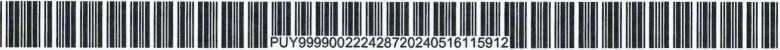 	Brno, 16.05.2024				V NOVÉM MĚSTĚ NA MORAVĚ	dne: …………….				Dne: 23.5.2024Za Žadatele:	Za Provozovatele DS:          XXXXX	XXXXXXXXPříloha č. 1, Smlouva o připojení č. 9002224287Doplňující údaje o výrobně elektřiny (dále jen „Výrobna“)Název Výrobny: KJ+FVE NEMOCNICE NOVÉ MĚSTO NA MORAVĚ Na odběrném místě budou instalovány tyto výrobní moduly:Ostrovní provozOstrovní provoz je povolen pouze při ztrátě napětí v distribuční soustavě.Dodávka do sítě v případě Ostrovního provozu dané Výrobny není přípustná.Při přerušení dodávky el. energie z distribuční sítě Provozovatele DS bude zajištěno odpojení odběrného místa od distribuční soustavy. Zajištění odepnutého odběrného místa od distribuční sítě bude zabezpečeno elektricky či mechanicky. Až následně bude možné připojit Výrobnu (náhradní zdroj), který bude pracovat v ostrovním provozu.Při obnovení dodávky el. energie (napětí) z distribuční sítě bude nejprve Výrobna odpojena od odběrného místa a následně bude odběrné místo bez zátěže připojeno k distribuční sítě. Následně může opět dojít k připojení Výrobny k odběrnému místu. El. zdroj i jeho připojení do el. rozvodů daného odběrného místa musí odpovídat výše uvedeným podmínkám, platným předpisům a zákonům. Jeho provozem nesmí být negativně ovlivňována DS ani ostatní odběratelé.Všeobecné podmínkyVeškeré připojené elektrické zařízení musí splňovat požadavky příslušných technických norem.Nově připojovaná nebo rekonstruovaná trafostanice musí splňovat všechny podmínky dané "Technickými podmínky provedení trafostanic včetně podmínek fakturačního měření pro zákazníky kategorie A a B a výrobce nad 250 kW instalovaného výkonu", které jsou k dispozici na internetových stránkách Provozovatele DS.Distribuční VN síť, včetně přípojek, je chráněna před úrazem elektrickým proudem dle PNE 33 0000-1, soustava IT. Připojená el. zařízení konečného zákazníka musí splňovat z hlediska ochrany před úrazem elektrickým proudem požadavky ČSN 33 2000-4-41.Instalaci elektroměru (případně přijímače HDO) zajistí Provozovatel DS po uzavření smlouvy o zajištění služby distribuční soustavy a smlouvy o dodávce elektřiny nebo smlouvy o sdružených službách dodávky elektřiny pro uvedené odběrné místo.Z hlediska ochrany před atmosférickým a provozním přepětím je distribuční síť chráněna dle ČSN 38 0810 a PNE 33 0000-8. Provozovatel DS doporučujeme použít v instalaci Žadatele vhodnou ochranu proti přepětí dle ČSN 33 2000-1 a PNE 33 0000-5.V případě nepřímého měření zajistí měřící transformátory Žadatel na své náklady.Parametry napětí v distribuční VN síti se řídí dle ČSN EN 50160 „Charakteristiky napětí elektrické energie dodávané z veřejné distribuční sítě“.V případě, že je na odběrném místě nainstalována dobíječi stanice s celkovým instalovaným nabíjecím příkonem nad3,7 kW (tzn. DoS2 a DoS3 dle definice Přílohy 6 PPDS), musí být toto připojení schváleno Provozovatelem DS. Dobíječi stanice musí být vybavena odpojovacím prvkem umožňujícím dálkové omezení činného příkonu nabíjecí stanice. Tento prvek musí být instalován tak, aby zůstal funkční i po silovém odpojení nabíječky od DS a umožnil automatizaci tohoto procesu. Dobíječi stanice s celkovým instalovaným nabíjecím příkonem nad 250 kW včetně musí umožňovat začlenění této stanice do systému dálkového řízení Provozovatele DS s možností dálkového řízení činného příkonu. Detailní informace jsou uvedené v dokumentu dostupném na stránkách www.egd.cz/technicke-informace-k-elektrine v sekci "Podklady pro Dispečerské řízení DOB a DSR od 250kW".Podmínky provozu náhradního zdrojeInstalovaný zdroj nesmí provádět dodávku elektřiny do distribuční soustavy a nesmí k ní být (ani krátkodobě) paralelně připojen.Před prvním spuštěním náhradního zdroje nahlásit společnosti EG.D, a.s. připojení a umožnit kontrolu zapojení a blokování z hlediska zamezení možnosti zpětné dodávky elektřiny do sítě.případě výpadku napájení z distribuční soustavy musí být na straně odběratele zajištěno nejprve bezpečné a spolehlivé odpojení odběrného místa od distribuční soustavy s blokováním opětovného připojení.případě obnovení dodávky elektřiny z distribuční sítě (např. po poruše) musí tento stav zařízení náhradního zdroje akceptovat, s vyloučením možnosti vzniku poruchového nebo jiného děje ohrožující bezpečnost anebo zařízení distributora elektrické energie. Po obnovení napájení v distribuční soustavě musí dojít nejprve k odpojení náhradního zdroje v odběrném místě a teprve poté k připojení odběrného místa k distribuční soustavě.Žadatel musí zabezpečovat údržbu, kontroly a zkoušky náhradních zdrojů odbornými subjekty s příslušnými elektrotechnickými kvalifikacemi dle předpisu výrobce.Provedení měřeníMěření elektrické energie bude provedeno na straně 22 kV. Měření bude nepřímé, průběhové s dálkovým přenosem údajů - typu A, provedení odběr - dodávka podle vyhl. č. 359/2020 Sb., v platném znění. Žadatel zajistí a poskytne Provozovateli DS bezplatně k dispozici samostatnou telekomunikační linku (pobočku) zakončenou telefonní zásuvkou do bezprostřední blízkosti měřicího místa. Při chybějícím nebo v příslušném termínu nezajištěném telekomunikačním připojení instaluje Provozovatel DS modem GSM a může vyžadovat po Žadateli hrazení pravidelných poplatků za vícenáklady spojené s tímto zajištěním komunikace. Pokud Žadatel zajistí spojení dodatečně, tato povinnost zanikne. Měřící transformátory proudu (MTP) musí být s třídou přesnosti 0,5 S (úředně ověřené) a minimálním výkonem 10 VA. Měřící transformátory napětí (MTN) musí být s převodem 22kV/0,l kV s třídou přesnosti 0,5 (úředně ověřené), jejich minimální zatížitelnost určí projektant výpočtem. Měřící transformátory musí mít typové povolení pro Českou republiku od Českého metrologického institutu.Do proudového obvodu obchodního měření smí být zapojeny pouze přístroje určené pro obchodní měření ve vlastnictví Provozovatele DS. Vodiče od měřících transformátorů proudu ke zkušební svorkovnici a od svorkovnice k elektroměru nesmí být přerušeny. Vodiče od měřících transformátorů napětí ke zkušební svorkovnici budou jištěny pojistkovým odpínačem umístěným ve skříni měření dle požadavku PDS. Propojení mezi měřícími transformátory, zkušební svorkovnicí a elektroměrem musí být připraveno dle dvousystémového třívodičového zapojení. Lze respektovat stávající Aronovo zapojení. Vývody měřících transformátorů napětí musí být v případě jejich použití pro potřeby Žadatele jištěny. Z měniče určeného pro fakturační měření jsou vývody pro Žadatele nepřípustné, vyjma případu vícejádrového měniče, kde první jádro je určeno pro fakturační měření (žádné jiné přístroje z něj nesmí být připojeny). Skříň měření a umístění skříně musí Žadatel odsouhlasit s týmem Správa měření (e-mail: XXXX). Skříň měření musí být vybavena zkušební svorkovnicí a musí být k montáži elektroměru připravena. Její provedení musí být v souladu s ČSN EN 61439-1 a ČSN ISO 3864. Místo měření musí splňovat "Požadavky na umístění, provedení a zapojení měřících souprav u zákazníků kategorie A a B, výrobců" v platném znění. Elektroměr a modem dodá Provozovatel DS.Dálkové přenosy signálů a dat pro DispečinkPřesné požadavky na připojení, dálkové měření a ovládání výroben a nabíjecích stanic jsou umístěny na webových stránkách Provozovatele DS www.egd.cz v sekci technické informace.Všechny požadované informace musí být, pro potřeby Dispečerského řízení EG.D, poskytovány prostřednictvím komunikačního telegramu IEC60870-5-104. Současně je požadováno, aby zařízení RTU Žadatele bylo vybaveno a použije ke komunikaci na systémy EG.D certifikovaný komunikační protokol IEC60870-5-104. Certifikaci komunikačního protokolu IEC60870-5-104 je nutné doložit. Doložená certifikace musí být provedena nezávislou a uznávanou certifikační autoritou např. DNV-GL.Výrobny a dobíječi stanice musí být vybaveny rozhraním umožňujícím začlenění do systému dálkového řízení Provozovatele DS. Jde zejména o:řízení činného výkonu,řízení jalového výkonu v režimu činné dodávky do DS,vybrané signalizace od napájení,vybrané signalizace stavových prvků VN rozvaděče (v případě fakturačního měření na VN).Dále pak o přenosy měření v rozsahu:činný třífázový výkon (svorkový Výrobny a dále i v místě přetoku do DS),jalový třífázový výkon (svorkový Výrobny a dále i v místě přetoku DS),sdružené napětí,u vybraných výroben další potřebná data (teplota, rychlost větru a osvit).K měření třífázového činného a jalového výkonu v místě přetoku do DS nesmí být využity obvody fakturačního měření.Regulace činného výkonuU bioplynových elektráren (BPE), nabíjecích stanic a kogeneračních jednotek (KOG) se regulace činného výkonu provádí v následujících stupních (procentní hodnota zasmluvněného rezervovaného výkonu zdroje):PÍ - 0 % jmenovitého výkonuP2 - 50 % jmenovitého výkonuP3 - 70 % jmenovitého výkonuP4 -100 % jmenovitého výkonu (základní provozní stav)Pro ostatní Výrobny se regulace činného výkonu provádí v následujících stupních (procentní hodnota evidovaného celkového jmenovitého výkonu zdroje):PÍ - 0 % jmenovitého výkonuP2 - 30 % jmenovitého výkonuP3 - 60 % jmenovitého výkonuP4 -100 % jmenovitého výkonu (základní provozní stav)Regulace činného výkonu bude probíhat i v případě, že Výrobna nedodává činný výkon do DS.Projektová dokumentaceŽadatel musí v termínu dle čl. V, odst. 1 této Smlouvy předat Provozovateli DS k odsouhlasení projektovou dokumentaci výrobny elektřiny, včetně jejího připojení k distribuční soustavě.Projektová dokumentace musí obsahovat informace dané Pravidly provozování distribuční soustavy. Především však:Jednopólové schéma výrobnyRozpadové místo - spínací prvek, sloužící k připojení a odpojení Výrobny od distribuční NN sítě. Tento spínací prvek musí zajistit odepnutí Výrobny od sítě v případě ztráty napětí v této síti.Typy, parametry a navržené hodnoty nastavení elektrických ochran výrobny elektřiny souvisejících s DSNávrh provedení fakturačního měření a jeho umístění.Provedení dálkového ovládáníŘízení účiníku a jalového výkonuŽadatel musí zajistit řiditelnost účiníku v předávacím místě v souladu s pracovními diagramy uvedenými v Příloze 4 PPDS, a to při dodávce činného výkonu do distribuční sítě Provozovatele distribuční soustavy (dále jen „PDS"), která je vyšší než 20 % instalovaného výkonu Výrobny, dle požadavku Provozovatele DS.Pokud Provozovatel DS nestanoví jinak, musi být při dodávce činného výkonu (výroba) dodržen účiník v intervalu 0,98 až 1 induktivní.Při odběru činného příkonu (spotřeba) musí být účiník v intervalu cos (p = 0,95 až 1 induktivní.Regulace jalového výkonuV běžných případech se využívá řízení jalového výkonu z dispečinku v následujících stupních vztažených na instalovaný výkon zdroje (respektive instalovaný výkon střídačů):QL375-0,375 P,nst(kVAr)Ql185-0,185 Pinst(kVAr)•Qo 0,000 Pinst(kVAr)Qcl86+0,185 Pinst(kVAr)Qc375 +0,375 Pinst(kVAr)Při nastavení regulačního stupně je přípustná odchylka +10% požadované hodnoty v kVAr.Limity zpětných vlivůVeškeré zařízení Žadatele připojené k distribuční soustavě musí splňovat požadavky na maximální přípustnou úroveň zpětných vlivů na elektrizační soustavu.Limity pro úroveň zpětných vlivů způsobovaných jednou Výrobnou nebo nabíjecí stanicí připojenou do distribuční soustavy stanovují Pravidla provozování distribuční soustavy (PPDS) - Příloha č. 4. Věnujte pozornost především těmto vlivům:Flikr - limit pro jednu výrobnu Pit = 0,46 dlouhodobá míra vjemu flikruVyšší harmonické - přípustné emisní hodnoty jednotlivých harmonických proudů musí být dle PPDS-Příloha 4.Kolísání napětí - změna napětí při spínání jednotlivých generátorů nebo zařízení nesmí překročit 2% Un.Zpětné vlivy na HDO - Výrobna nesmí způsobovat nepřípustný pokles hladiny signálu HDO a nesmí též produkovatnežádoucí rušivá napětí, viz PPDS - Příloha 4.OchranyOpatření na ochranu vlastní výrobny (např. zkratovou ochranu, ochranu proti přetížení, ochranu před nebezpečným dotykem) je zapotřebí provést podle PPDS. U zařízení schopných ostrovního provozu je třeba zajistit chránění i při ostrovním provozu.Nastavení ochran ve vazbě na DS určuje PDS. Proto je jejich nastavení vždy nutné odsouhlasit s PDS. Vhodným podkladem pro tato nastavení jsou studie dynamického chování výroben v dané síti. Nastavení výrobních modulů C a D je nutno individuálně konzultovat s PDS.K provádění funkčních zkoušek ochran je zapotřebí zřídit rozhraní (např. svorkovnici s podélným dělením a zkušebními svorkami).Výrobce je povinen si zajistit sám, aby spínání, kolísání napětí, krátkodobá přerušení vč. opětovného zapínání (OZ) nebo jiné přechodové jevy v síti PDS nevedly ke škodám na jeho zařízení.Všechny ochrany a vypínací obvody těchto ochran budou připraveny k zaplombování.Pro zajištění oddělení Výrobny od sítě Provozovatele DS v případě poruchy, OZ atd. musí být určeno rozpadové místo a v tomto místě instalována napěťová a frekvenční ochrana. Jako základní nastavení ochran rozpadového místa výroben s moduly VM (A2), Bl, B2, C jsou doporučeny hodnoty v tabulce níže (viz PPDS Příloha 4).Pro 1. stupeň nadpětí se použijí 10-minutové hodnoty odpovídající CSN EN 50160. Výpočet 10- minutové hodnoty musí odpovídat 10 minutové agregaci podle ČSN EN 61000-4-30, třídě S. Tato funkce musí být založena na průměrné efektivní hodnotě napětí v intervalu 10 minut. Odchylka od ČSN EN 61000-4-30 spočívá v klouzavém měřicím okně. Pro porovnánís vypínací mezí postačí výpočet nové 10-minutové hodnoty nejméně každé 3 s. Pokud v ochraně nebude toto měření dostupné, tak nastavení 1. stupeň nadpětí bude 1,11 Un s časovým zpožděním 60 s.Zpoždění u nadpětí a podpětí je zapotřebí koordinovat s parametry FRT křivek v souladu s Přílohou 4. PPDSTento napěťový stupeň vyvolá rychlé odpojení od sítě při blízkých zkratech. Nastavení 0,3 Un se volí pro výrobny připojenédo sítí 110 kV a napětí měřené na straně vn (odpovídá mu cca 15 % Un v přípojném bodě. Nastavení 0,45 Un se volí pro výrobny připojené do sítí vn a při měření napětí na straně nižšího napětí.Toto nastavení je závislé na výkonu výrobny a kmitočtově závislém přizpůsobení výkonu.Ochrana se použije u výroben s instalovaným výkonu nad 30 kVA, nestanoví-li PDS jinak (platí pro VM mimo FVE).Nastavení časového zpoždění 2,7 s je určeno pro nesynchronní VM, časové zpoždění 0,5 s je určeno pro synchronní VM.V případě, že nebude dostupný 3. stupeň nadpětí U >>>, tak nastavení 2. stupně nadpětí U >> bude 1,15 Un s časovým zpožděním 0,1 s.Časové zpoždění 2. stupně podpětí musí být kratší, než je beznapěťová pauza OZ vedení, do kterého je VM připojen.Nastavení ochran a jejich časová zpoždění udává PDS v závislosti na koncepci chránění, způsobu provozu (OZ), přípojném bodě (přípojnice transformovny nebo v síti) a výkonu výrobního moduluNastavení se vztahují ke sdruženému napětí v sítích 22 kV. Časy vypnutí sestávají ze součtu časového nastavení a vlastních časů spínačů a ochran.Výrobce je povinen si zajistit sám, aby spínání, kolísání napětí, krátkodobá přerušení vč. OZ nebo jiné přechodové jevy v síti PDS nevedly ke škodám na jeho zařízení.V souladu s ustanoveními § 11 odst. 1 písm. c) a § 23 odst. 3 písm. e) zákona č. 458/2000 Sb., Energetický zákon, ve znění pozdějších předpisů a dále v souladu s PPDS Přílohou 4 je Výrobce povinen poskytnout součinnost k zajištění bezpečného a spolehlivého provozu distribuční soustavy. Výrobce má tímto, mimo jiné, povinnost:Provádět kontroly a případné změny nastavení ochran rozpadového místa Výrobny elektřiny na požadované hodnoty v souladu s ustanovením 4. přílohy PPDS bod 12.2: „PDS může v případě potřeby požadovat přezkoušení ochran pro oddělení od sítě, ochran vazebního spínače a ostatního vybavení pro dálkové řízení podle části 5.1 a 8. Pokudto vyžaduje provoz sítě, může PDS zadat změněné nastavení pro ochrany".Provádět kontroly správné funkce obvodů pro dálkové omezování činného výkonu a při zjištění závady obnovit jejich správnou funkci.V případě, že Výrobce provozuje nesynchronní výrobní modul (tj. výrobna elektřiny nesynchronně připojenák elektrizační soustavě nebo připojené prostřednictvím výkonové elektroniky), jehož instalovaný výkon je roven nebo větší než 100 kW, je požadováno v souladu s požadavkem provozovatele přenosové soustavy (ČEPS, a.s.) nastavení frekvenčního odepínání (pokud to technologie výrobního modulu umožňuje), takto:Plynule:výchozí hodnota prahové frekvence je 50,2 Hz, statika s2 - 5 %, tj. 40 % Pinst / Hz,nebo skokově:při vzrůstu kmitočtu nad 50,2 Hz odpojit 10 % Pi,při vzrůstu kmitočtu nad 50,5 Hz odpojit dalších 12 % Pi,při vzrůstu kmitočtu nad 50,8 Hz odpojit dalších 12 % Pi,při vzrůstu kmitočtu nad 51,1 Hz odpojit dalších 16 % Pi, při vzrůstu kmitočtu nad 51,5 Hz odpojit zbylých 50 % Pi.Při poklesu kmitočtu odpínat výrobní modul až při 47,5 Hz.Udržovat zařízení potřebná pro paralelní provoz výrobny elektřiny se sítí provozovatele distribuční soustavy neustále v bezvadném technickém stavu. Spínače, ochrany a ostatní vybavení pro dálkové řízení musí být v pravidelných lhůtách (minimálně jednou za čtyři roky) funkčně přezkoušeny odbornými pracovníky provozovatele Výrobny,nebo odborné firmy.Normální provozní podmínky1) Provozní frekvenční rozsahVýrobna elektřiny musí být schopna provozu paralelně se sítí PDS v rozsahu frekvence dle následující tab.:2) Rozsah trvalého provozního napětíVýrobna elektřiny připojená do sítě VN musí být schopna provozu, pokud napětí v místě připojení zůstává v rozsahu viz tabulka:Umožnění trvalého provozu výrobny v paralelním provozu s DSVýrobce musí zajistit, aby každý výrobní modul (VM) byl při uvedení do provozu a po celou dobu životnosti výrobny v souladu s požadavky nařízení RfG a požadavky přílohy č. 4. PPDS.Proces uvedení VM do provozu je ukončen vydáním dokumentu Konečné provozní oznámení, který opravňuje výrobce trvale provozovat VM paralelně s DS NN.PDS nebo jím pověřený zástupce je v rámci tohoto procesu oprávněn provést fyzickou kontrolu VM a provést fyzické zkoušky komunikace, funkcí regulace a testy výrobny pod napětím a zatížením, potvrzující splnění podmínek daných PPDS a SoP. Žadatel je povinen mu k tomu poskytnout veškerou potřebnou součinnost. Před vydáním konečného provozního oznámení je PDS oprávněn provést nebo požadovat úkony a činnosti dle kapitoly 12.3, odstavec Posouzení žádosti o UTP přílohy č. 4 PPDS.Pro trvalý provoz výrobny paralelně s DS musí výrobce splnit mimo jiné podmínky uvedené v kapitole 12.4 přílohy č. 4 PPDS. PDS může v případě potřeby požadovat přezkoušení ochran pro oddělení výrobny od sítě, ochran vazebního spínače a ostatního vybavení pro dálkové řízení podle části 5.1 a 8 přílohy č 4 PPDS.Pokud to vyžaduje provoz sítě, může PDS zadat změněné nastavení pro ochrany. Pověřeným pracovníkům PDS je zapotřebí umožnit v dohodě s výrobcem přístup ke spínacímu zařízení a ochranám podle části 7 a 8 přílohy č. 4 PPDS.Konečné provozní oznámení je třeba pokládat v souladu s kapitolou 12.4 přílohy č. 4 PPDS za protokol o prvním paralelním připojení výrobny elektřiny k DS dokládající úspěšné dokončení procesu UTP ve smyslu právních předpisů a termín konečného provozního oznámení za termín úspěšného dokončení procesu UTP ve smyslu právních předpisů.UPOSU VM Bl, B2, C, D musí výrobce v souladu s kapitolou 12 př. 4. PPDS podat nejprve žádost o umožnění provozu pro ověření technologie a souladu (UPOS), jehož účelem je ověření souladu VM s nařízením RfG a PPDS.Žádost podává výrobce popř. v případě připojení prostřednictvím OM nebo jiné výrobny vlastník OM nebo jiné výrobny, s nímž má PDS uzavřenu SoP po splnění příslušných podmínek stanovených v SoP, když je VM schopen bezpečného a spolehlivého provozu prostřednictvím připojení k DS, pro časově omezené období, pouze za účelem vykonání zkoušek pro zajištění souladu s příslušnými specifikacemi a požadavky PPDSSeznam minimálních informací a dokumentů, které musí žadatel doložit k žádosti o umožnění UPOS a úkony a činnosti, které je oprávněn provést PDS nebo jím pověřený zástupce v rámci procesu UPOS jsou uvedeny v kapitole 12.1 přílohy č. 4 PPDS.PDS je dále oprávněn provést nebo požadovat po výrobci úkony nebo zkoušky v souladu s kapitolou 12.2 přílohy č.4 PPDS.Výrobce je povinen PDS poskytnout veškerou potřebnou součinnost včetně garance souladu provedení nebo instalace výrobny s podmínkami stanovenými ve stavebním povolení či jiném správním aktu a dále souladu se všemi parametry VM stanovenými v SoP, PPDS nebo podle předpisů, norem a zásad uvedených v části 3 přílohy č. 4 PPDS.V případě kladného vyhodnocení procesu UPOS vydá PDS výrobci Souhlas s dočasným provozem VM typu Bl, B2, C nebo Dočasné provozní oznámení pro VM typu D. Na základě vydaného Souhlasu s dočasným provozem VM typu Bl, B2, C nebo Dočasného provozního oznámení pro VM typu D je výrobce oprávněn provozovat VM na dobu určitou paralelně s DS, a to především pro provedení zkoušek a simulací pro prokázání souladu VM s PPDS a nařízeními RfG. Vydaný dokument Dočasné provozní oznámení anebo Souhlas s dočasným provozem pro ověření technologie opravňuje výrobce provozovat VM na dobu určitou uvedenou v tomto oznámení, nejdéle však po dobu 12 měsíců.V době platnosti vydaného dokumentu po řádném ukončení procesu UPOS podá výrobce popř v případě připojení prostřednictvím OM nebo jiné výrobny vlastník OM nebo jiné výrobny, s nímž má PDS uzavřenu SoP žádost o vydání Konečného provozního oznámení (UTP). Tuto žádost může žadatel podat v souladu s kapitolou 12. 3 přílohy č. 4 PPDS poté, kdy splnil podmínky sjednané v SoP a současně za podmínky, že byly v rozsahu vyžadovaném pro daný typ VM v rámci UPOS dokončeny zkoušky a simulace pro prokázání souladu VM s nařízeními RfG a PPDS s výjimkou zkoušek a simulací, jejichž provedení PDS vyžaduje až v rámci UTP. Postup UTP je uveden výše.Příloha č. 2. Smlouva o připojení č. 9002224287Požadavky EG.D, a.s. na kybernetickou bezpečnost zařízení RTUŘídicí systém Žadatele bude prostřednictvím zařízení RTU připojen do komunikační infrastruktury Provozovatele DS.S ohledem na význam distribučních systémů má Provozovatel DS zákonnou povinnost zajišťovat kybernetickou bezpečnost distribuční soustavy, a to i přeneseně ve vztahu ke svým dodavatelům, partnerům a zákazníkům. Z výše uvedeného důvodu je Žadatel povinen nasadit do provozu pouze zařízení, která splňují požadavky kybernetické bezpečnosti dle požadavku, politik a pravidel Provozovatele DS a umožnit jejich případnou kontrolu. Žadatel se dále zavazuje k dodržování následujících ustanovení:Žadatel je povinen použít zařízení RTU splňující provozní požadavky a požadavky na kybernetickou bezpečnost definovanou Provozovatelem DS. Plnění požadavků na kybernetickou bezpečnost prokáže žadatel předložením protokolu s výsledky bezpečnostních testů, případně bezpečnostním certifikátem daného RTU. Provozovatel DS požaduje, aby bezpečnostní testy použitého zařízení RTU byly provedeny dle Metodiky testování bezpečnostních parametrů RTU, která je zveřejněna na webových stránkách Provozovatele DS v sekci Technické informace.Je požadováno, aby testy byly realizovány prostřednictvím všeobecně uznávané certifikační nebo testovací laboratoře (viz. níže). Součástí protokolu, případně certifikátu bude minimálně:uvedení testovací laboratoře nebo institutu, provádějícího testovánídatum, případně časy testovánípopis, výrobce a typ testovaného RTU a jeho SW a HW verze (revize)popis metodiky testování a popis průběhu jednotlivých testů, které musí odpovídat požadavkům Provozovatele DSjasně definované výsledky jednotlivých testůProvozovatel DS si vyhrazuje právo na přezkoumání dodaného certifikátu nebo protokolu s výsledky bezpečnostních testů. V případě pochybností o kvalitě a důvěryhodnosti testování nebo při zjištění závažných bezpečnostních nálezů odmítne Provozovatel DS připojení RTU do své infrastruktury. Provozovatel DS doporučuje provádět testování u uznávané tuzemské či zahraniční certifikační a testovací autority (ENCS, Teska Labs ... apod.), popř. u jiných, obecně uznávaných entit a týmů působících na akademické půdě (např. VUT Brno).SIM karta pro připojení RTU přes GSM (4G/LTE, 5G či 2G) bude poskytnutá Provozovatelem DS a bude přiřazenado patřičné APN. Žadatel nesmí se zapůjčenou SIM kartou disponovat ani ji využít k jinému účelu než zajištění síťového připojení na řídicí systém Provozovatele DS.Žadatel je povinen zajistit, že připojené zařízení bude využívat pouze dohodnuté komunikační protokoly, IP adresy a porty a nebude se pokoušet navazovat spojení na jiné než povolené zařízení. Žadatel je zodpovědný za jakékoliv kybernetické bezpečnostní události a incidenty způsobené připojeným zařízením.Žadatel je odpovědný za důvěrnost veškerých informací poskytnutých pro připojení jeho zařízení k řídicímu systému Provozovatele DS.Žadatel je povinen neprodleně informovat Provozovatele DS o jakémkoliv fyzickém nebo kybernetickém incidentu, který byl veden na infrastrukturu Žadatele. Především je povinen neprodleně informovat Provozovatele DS v případě, že bylo přímo nebo nepřímo ohroženo zařízení, připojené do komunikační sítě Provozovatele DS (RTU).V případě, že bude Provozovatel DS detekovat nestandardní chování RTU z hlediska komunikace nebo přenášených dat, vyhrazuje si právo ověřit správné nastavení bezpečnostních parametrů RTU, a to formou vlastních bezpečnostních testů přímo v místě instalace nebo vzdáleně. Žadatel v tomto případě musí poskytnout nutnou součinnost, umožnit pracovníkům Provozovatele DS přístup k zařízení a přístupové údaje a prostupy potřebné pro provedení testů.Obecné technologické požadavky kybernetické bezpečnostiPod pojmem „Zařízení" v následujících požadavcích je míněno buďjedno, nebo více zařízení na straně Žadatele zajišťující službu pro vzdálenou regulaci řídícím systémem Provozovatele DS. V případě, že Žadatel tuto službu zajistí systémem sestávajícím se z několika zařízení, bezpečnostní požadavky jsou platné na systém jako celek. Následují jednotlivé požadavky v bodech:Navázaní komunikace prostřednictvím protokolu IEC 60870-5-104 mezi Zařízením a řídicím systémem Provozovatele DS bude vždy probíhat tak, že řídicí systém se v roli klienta připojí na Zařízení. Opačná varianta (Zařízení se jako klient připojí na server řídícího systému) není přípustná.Žadatel dále ručí za to, že IEC 60870-5-104 server připojeného Zařízení je implementován v souladu se standardem IEC a v rámci provozu nevyvolají neošetřené stavy Zařízení komunikaci, která by narušila dostupnost řídicího systému Provozovatele DS a další poskytnuté infrastruktury.Zařízení musí podporovat předání údajů (uživatelské jméno a heslo) pro přihlášení k APN mobilní sítě operátora pomocí AAA protokolu RADIUS. Přes tento protokol proběhne následné ověření zadaných údajů a přidělení IP adresy. Ověření proběhne pomocí přihlašovacích údajů, které bezpečným způsobem poskytne Provozovatel DS. Žadatel je odpovědný za zajištění důvěrnosti těchto přihlašovacích údajů.Zařízení musí podporovat připojení přes IPsec a protokol SCEP pro automatickou obnovu digitálních certifikátův souladu s níže uvedenými požadavky na sílu kryptografických algoritmů. Veškerá komunikace na řídící systémy Provozovatele DS přes síť mobilního operátora bude šifrovaná protokolem IPsec. Certifikáty pro šifrovanou komunikaci budou poskytnuty Provozovatelem DS před nasazením Zařízení do provozu. Následná obnova digitálních certifikátůbude probíhat již automatizovaně protokolem SCEP.V případě, že Zařízení umožňuje a bude mít povoleno správu a konfiguraci přes vzdálené připojení (správci Provozovatele DS nepředpokládají toto připojování k zákazníkovu RTU), musí toto připojení probíhat přes zabezpečený síťový protokol (např. SSH, HTTPS, SNMPv3,...). Zabezpečení těchto komunikačních protokolů musí splňovat požadavky na sílu kryptografických algoritmů uvedených níže. Jakékoliv nezabezpečené správcovské protokoly musí být zablokoványv konfiguraci.RTU bude využívat NTP protokol pro synchronizaci přesného času od Provozovatele DS, aby byl zaručený přesný čas RTU a probíhající komunikace.Veškeré použité algoritmy pro šifrování dat a pro distribuci a správu šifrovacích klíčů musí splňovat platné minimální požadavky na kryptografické algoritmy, použité v kryptografických prostředcích, stanovené NÚKIB v platném znění (aktuálně je lze nalézt na odkazu https://www.nukib.cz/cs/infoservis/doporuceni/1843-doporuceni-v-oblasti- kryptografickych-prostredku-verze-2-0/, ale po vydání aktualizované verze se může odkaz změnit).Zařízení nesmí umožňovat přepínání nebo směrování síťového provozu mezi jednotlivými komunikačními rozhraními z jiných počítačových sítí do sítě Provozovatele DS. V případě, že Zařízení takovou nebo obdobnou funkci podporuje (např. prostřednictvím SSH tunelování), tyto funkce musí být zablokované v konfiguraci v produkčním nasazení a jejich povolení nesmí být možné bez administrátorského přístupu.Pověření	ANONYMIZOVÁNOANONYMOZOVÁNOANONYMIZOVÁNOTyp zdrojeInstalovaný výkon (kW)dieselagregát 1160dieselagregát 2160dieselagregát 3440Typ výrobnyModul dle PPDSKategorie výrobního moduluInstalovaný výkon modulu (kW)Celkový výkon střídačů/ generátorů (kW)Způsob připojeníPlynováSynchronníB1200200Vnořená prostřednictvím OMFotovoltaickáNesynchronníB1151,34155Vnořená prostřednictvím OMParametrParametrNastavení pro vypnutíZpoždění [s](2)Nadpětí 3. stupeňU »>1,2 Un0,1Nadpětí 2. stupeň(7)U »1,15 Un5Nadpětí 1. stupeň(1)U>1,11 Un0Podpětí 1. stupeňU<0,7 Un2,7 (0,5) '«>Podpětí 2. stupeňU «0,3 Un (0,45 Un) (3>0,2(8)Nadfrekvencef >51,5 Hz0,1Podfrekvencef <47,5 Hz0,1Směr jalového výkonu a podpětí (Q->&U<)<5>0,85 Untl = 0,5sRozsah frekvenceMinimální doba provozu47,5 - 48,5 Hz30 min*48,5 -49 Hz90 min49-51Hzneomezeně51-51,5 Hz30 minRozsah napětíDoba provozu0,85 p.j. - 0,9 p.j.60 minut0,90 p.j. -1,118 p.j.neomezeně1,118 p.j. -1,15 p.j.60 minut